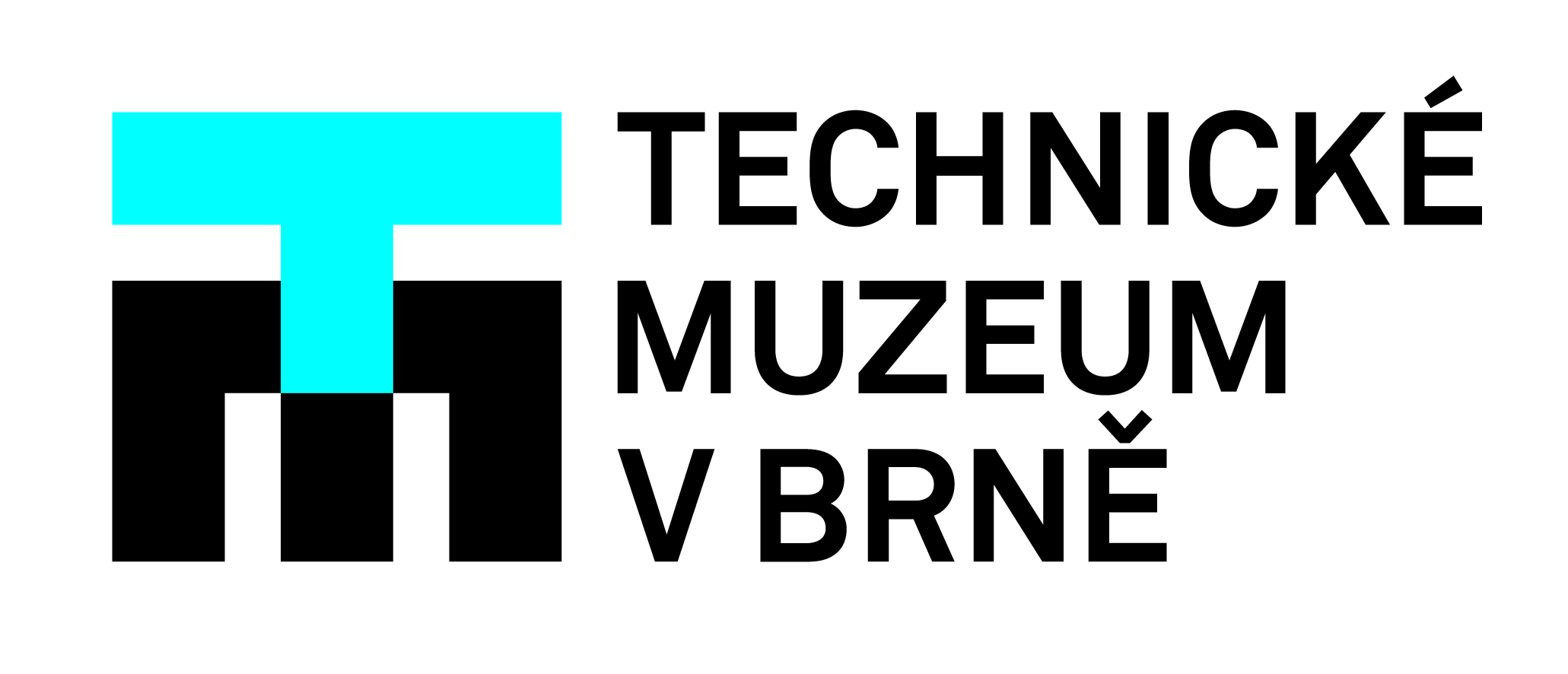 Technické muzeum v Brně přivítá jaro již po devětadvacáté hudbouOddělení dokumentace slepecké historie Technického muzea v Brně pod vedením Mgr. Elišky Hluší připravilo již 29. tradiční koncert Vítání jara. Na koncertě vystoupí studenti Konzervatoře a střední školy Jana Deyla a Základní umělecké školy Brno, Slunná. Koncert bude věnován 45. výročí založení Tyflopedické poradny při České unii nevidomých a slabozrakých, nyní Společnosti pro ranou péči, pobočka Brno, která podporuje rodiny dětí se zrakovým a kombinovaným postižením.Koncert Vítání jara 2022 se uskuteční 6. dubna 2022 v 17.00 hodin v Koncertním sále Základní umělecké školy Františka Jílka, Vídeňská 264/52, Brno.Na koncertě zazní zpěv, klavír a violoncello v podání mladých umělců: Darii Konoplevy, Kateřiny Korbelové, Karla Leskovce, Dinary Machmudové a Marka Trunečky z Konzervatoře a střední školy Jana Deyla a Soni Procházkové ze Základní umělecké školy Brno, Slunná. Pražští a brněnští hudebníci si pro posluchače připravili program tvořený skladbami Johanna Sebastiana Bacha, Ludviga van Beethovena, Antonína Dvořáka, Josepha Haydna, Ference Liszta, Giovanni Legrenziho, Giovanni Martiniho, Wolfganga Amadea Mozarta, Antonia Scarlattiho a nevidomého autora Jiřího Krajíčka.Dobrovolné vstupné bude použito na podporu činnosti Společnosti pro ranou péči, z. s., pobočka Brno.Kontakt pro média:
Mgr. Eliška Hluší | garantka koncertu Vítání jara 2022
hlusi@tmbrno.cz | 724 214 864